ΠΑΡΑΡΤΗΜΑ ΙΙ –  ΜΕΛΕΤΗ 40/2019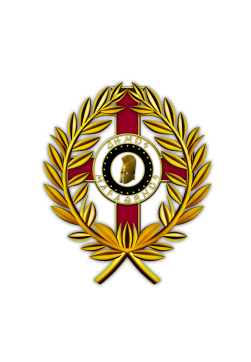               ΜΕΛΕΤΗ :	 ΠΡΟΜΗΘΕΙΑ ΗΛΕΚΤΡΟΛΟΓΙΚΟΥ ΥΛΙΚΟΥ 
                ΓΙΑ ΤΟ ΕΤΟΣ  2019ΠΡΟΫΠΟΛΟΓΙΣΜΟΣ:	21.649,80 €Φ.Π.Α. 24 %:	5.195,95 €ΣΥΝΟΛΙΚΗ ΔΑΠΑΝΗ:	26.845,75 €ΕΛΛΗΝΙΚΗ ΔΗΜΟΚΡΑΤΙΑ 	ΕΡΓΟ: ΠΡΟΜΗΘΕΙΑ ΗΛΕΚΤΡΟΛΟΓΙΚΟΥ ΥΛΙΚΟΥ  ΝΟΜΟΣ ΑΤΤΙΚΗΣ 	            ΓΙΑ ΤΟ ΕΤΟΣ  2019ΔΗΜΟΣ ΜΑΡΑΘΩΝΟΣ	 Δ/ΝΣΗ ΤΕΧΝΙΚΩΝ ΥΠΗΡΕΣΙΩΝ	ΑΡ. ΜΕΛΕΤΗΣ: 40/2019ΦΟΡΕΑΣ: ΔΗΜΟΣ ΜΑΡΑΘΩΝΟΣ ΠΡΟΫΠ:  26.845,75 € με ΦΠΑΤΕΧΝΙΚΗ ΕΚΘΕΣΗΗ παρούσα τεχνική μελέτη συντάσσεται από την Διεύθυνση Τεχνικών Υπηρεσιών του Δήμου Μαραθώνος και αφορά την προμήθεια λαμπτήρων και ηλεκτρολογικού εξοπλισμού για τις ανάγκες του Δήμου Μαραθώνος στο σύνολο του, πιο συγκεκριμένα για τη δημοτική ενότητα Νέας Μάκρης, τη δημοτική ενότητα Μαραθώνα, τη δημοτική ενότητα Βαρνάβα και τη δημοτική ενότητα Γραμματικού.Μέσω της προμήθειας ηλεκτρολογικού υλικού του Δήμου του έτους 2019 θα γίνει προμήθεια του αναγκαίου ηλεκτρολογικού εξοπλισμού για την Ε’ Κατασκήνωση που βρίσκεται στον Αγ. Ανδρέα της Δημοτικής Ενότητας Νέας Μάκρης.Η δαπάνη για τη προμήθεια προϋπολογίζεται στο ποσό των 21.649,80 ευρώ 
πλέον Φ.Π.Α. 24% (5.195,95  ευρώ) ήτοι η συνολική δαπάνη θα ανέλθει σε 26.845,75 ευρώ. Πιο συγκεκριμένα, το πόσο αυτό θα απορροφηθεί από τους παρακάτω κωδικούς του προϋπολογισμού:Mε (ΚΑ) 20.6662.13, ποσού 25.000 ευρώ και τίτλο «Προμήθεια Ηλεκτρολογικού Υλικού».Mε (ΚΑ)15.6484.02 και τίτλου «Έξοδα Λειτουργίας Κατασκηνώσεων Εξοχών».ΕΛΛΗΝΙΚΗ ΔΗΜΟΚΡΑΤΙΑ 	ΕΡΓΟ: ΠΡΟΜΗΘΕΙΑ ΗΛΕΚΤΡΟΛΟΓΙΚΟΥ ΥΛΙΚΟΥ  ΝΟΜΟΣ ΑΤΤΙΚΗΣ 	            ΓΙΑ ΤΟ ΕΤΟΣ  2019ΔΗΜΟΣ ΜΑΡΑΘΩΝΟΣ	 Δ/ΝΣΗ ΤΕΧΝΙΚΩΝ ΥΠΗΡΕΣΙΩΝ	ΑΡ. ΜΕΛΕΤΗΣ: 40/2019ΦΟΡΕΑΣ: ΔΗΜΟΣ ΜΑΡΑΘΩΝΟΣ ΠΡΟΫΠ: 26.845,75 € με ΦΠΑ                                                           ΠΡΟΜΕΤΡΗΣΗΔΗΜΟΣ ΜΑΡΑΘΩΝΟΣΕΛΛΗΝΙΚΗ ΔΗΜΟΚΡΑΤΙΑ 	ΕΡΓΟ: ΠΡΟΜΗΘΕΙΑ ΗΛΕΚΤΡΟΛΟΓΙΚΟΥ ΥΛΙΚΟΥ  ΝΟΜΟΣ ΑΤΤΙΚΗΣ 	            ΓΙΑ ΤΟ ΕΤΟΣ  2019ΔΗΜΟΣ ΜΑΡΑΘΩΝΟΣ	 Δ/ΝΣΗ ΤΕΧΝΙΚΩΝ ΥΠΗΡΕΣΙΩΝ	ΑΡ. ΜΕΛΕΤΗΣ: 40/2019ΦΟΡΕΑΣ: ΔΗΜΟΣ ΜΑΡΑΘΩΝΟΣ ΠΡΟΫΠ: 26.845,75 € με ΦΠΑΠΡΟΫΠΟΛΟΓΙΣΜΟΣ ΜΕΛΕΤΗΣΔΗΜΟΣ ΜΑΡΑΘΩΝΟΣΕΛΛΗΝΙΚΗ ΔΗΜΟΚΡΑΤΙΑ 	ΕΡΓΟ: ΠΡΟΜΗΘΕΙΑ ΗΛΕΚΤΡΟΛΟΓΙΚΟΥ ΥΛΙΚΟΥ  ΝΟΜΟΣ ΑΤΤΙΚΗΣ 	            ΓΙΑ ΤΟ ΕΤΟΣ  2019ΔΗΜΟΣ ΜΑΡΑΘΩΝΟΣ	 Δ/ΝΣΗ ΤΕΧΝΙΚΩΝ ΥΠΗΡΕΣΙΩΝ	                   ΑΡ. ΜΕΛΕΤΗΣ: 40 /2019ΦΟΡΕΑΣ: ΔΗΜΟΣ ΜΑΡΑΘΩΝΟΣ ΠΡΟΫΠ: 26.845,75 € με ΦΠΑΤΙΜΟΛΟΓΙΟ ΜΕΛΕΤΗΣΟΜΑΔΑ Α :  ΗΛΕΚΤΡΟΛΟΓΙΚΟ ΥΛΙΚΟ ΓΙΑ ΤΙΣ ΑΝΑΓΚΕΣ ΤΟΥ ΔΗΜΟΥA.T.1ΛΑΜΠΤΗΡΑΣ  LED 17W Watt  Ε27Για τη προμήθεια, μεταφορά και παράδοση στο Δήμο Μαραθώνος  ενός λαμπτήρα οικονομίας LED, φωτεινής ροής 1870 Lummen και διάρκεια ζωής 30.000 ώρες, θα έχει θερμοκρασία χρώματος 3000Κ και γωνία δέσμης 220ο, ο λαμπτήρας θα έχει διάμετρο 65 mm και μήκος 133mm. Ο δείκτης χρωματικής απόδοσης θα είναι ≥80  . Ενεργειακή κλάση Α+.   Θα φέρει σήμανση CE.Τιμή για 1 τεμάχιο : Τρία ευρώ και είκοσι λεπτά (3,20 €).Α.Τ.2ΛΑΜΠΤΗΡΑΣ  LED  48W Watt  Ε27Για τη προμήθεια, μεταφορά και παράδοση στο Δήμο Μαραθώνος ενός λαμπτήρα LED φωτεινής ροής  4550 Lummen και διάρκεια ζωής 40.000 ώρες, θα έχει θερμοκρασία χρώματος  3000Κ και γωνία δέσμης 220ο, ο λαμπτήρας θα έχει διάμετρο 140 mm και μήκος 252mm. Ο δείκτης χρωματικής απόδοσης θα είναι ≥80  . Ενεργειακή κλάση Α+. Βαθμός στεγανότητας IP65. Θα φέρει σήμανση CE. Τιμή για 1 τεμάχιο : (18,00 €)Α.Τ.3ΓΛΟΜΠΟΣ (ΚΑΛΥΜΜΑ) Φ40Για τη προμήθεια, μεταφορά και παράδοση στο Δήμο Μαραθώνος μίας ΜΠΑΛΑΣ polycarbonate  ΓΑΛΑΚΤΕΡΗ Φ400 mm ΓΙΑ ΦΩΤΙΣΤΙΚΟ ΕΞΩΤΕΡΙΚΩΝ ΧΩΡΩΝΘα φέρει σήμανση CE.Τιμή για 1 τεμάχιο :  Είκοσι δύο ευρώ και ενενήντα λεπτά (22,90 €).Α.Τ. 4ΝΤΟΥΙ ΔΙΑΙΡΟΥΜΕΝΟ ΠΟΡΣΕΛΑΝΗΣ Ε27Για την προμήθεια, μεταφορά και παράδοση στο Δήμο Μαραθώνος ενός ντουί  διαιρούμενο τύπου ΔΕΗ πορσελάνης  στο οποίο θα τοποθετείται λαμπτήρας. Θα φέρει σήμανση CE.Τιμή για 1 τεμάχιο : ογδόντα οκτώ  λεπτά (0,88 €).Α.Τ. 5ΦΩΤΟΚΥΤΤΑΡΟ ΜΕΡΑΣ-ΝΥΚΤΟΣΓια την προμήθεια, μεταφορά και παράδοση στο Δήμο Μαραθώνος ενός φωτοκυττάρου μέρας-νυκτός, 10A/230V IP44 & ΑΝΩ. Θα φέρει σήμανση CE.Τιμή για 1 τεμάχιο : Δέκα έξι ευρώ  (16,00 €).Α.Τ. 6ΑΣΦΑΛΕΙΕΣ ΔΕΗ 35ΑΓια τη προμήθεια, μεταφορά και παράδοση στο Δήμο Μαραθώνος μίας ασφάλειας τύπου ΔΕΗ, φορτίου 35Α. Θα φέρει σήμανση CE.Τιμή για 1 τεμάχιο : Σαράντα εννέα λεπτά (0,49 €).Α.Τ. 7ΑΣΦΑΛΕΙΕΣ ΔΕΗ 50ΑΓια τη προμήθεια, μεταφορά και παράδοση στο Δήμο Μαραθώνος μίας ασφάλειας τύπου ΔΕΗ, φορτίου 50Α. Θα φέρει σήμανση CE.Τιμή για 1 τεμάχιο : Σαράντα ένα λεπτά (0,41 €).Α.Τ. 8 ΧΡΟΝΟΔΙΑΚΟΠΤΗΣ Μ/Ε (ΜΕ ΕΦΕΔΡΕΙΑ)Για την προμήθεια, μεταφορά και παράδοση στο Δήμο Μαραθώνος ενός αναλογικού χρονοδιακόπτη ράγας  , ηλεκτρομηχανικός / ημερήσιος με εφεδρεία >100 ώρες , Τάση τροφοδοσίας: 220-240VAC, 50/60Hz .Θα φέρει σήμανση CE.Τιμή για 1 τεμάχιο : Δέκα ευρώ (10,00 €).Α.Τ. 9 ΚΛΕΜΑ 4mm²Για τη προμήθεια, μεταφορά και παράδοση στο Δήμο Μαραθώνος μίας κλέμας ΗΛΕΚΤΡΟΛΟΓΙΚΗ ΠΟΛΥΠΡΟΠΥΛΕΝΙΟΥ (PP) 12P 4mm² 85° PA10P ΟΡΕΙΧΑΛΚΙΝΗ HVP .Θα φέρει σήμανση CE.Τιμή για 1 τεμάχιο : Εξήντα πέντε λεπτά (0,65 €).Α.Τ. 10 ΚΑΛΩΔΙΟ NYM 3x1,5mmΓια τη προμήθεια, μεταφορά και παράδοση στο Δήμο Μαραθώνος ενός καλωδίου NYM -J 3X1.5mmυψηλής ποιότητας και αντοχής. Θα φέρει σήμανση CE.Τιμή για 1 τρέχον μέτρο : Ενενήντα τρία λεπτά  (0,93 €).Α.Τ.11ΚΑΛΩΔΙΟ ΔΕΗ 2,5mmΓια τη προμήθεια, μεταφορά και παράδοση στο Δήμο Μαραθώνος ενός καλωδίου ΔΕΗ μονόκλωνο 2,5 mm, τάσης 0,6/1 kV. Θα φέρει σήμανση CE.Τιμή για 1 τρέχον μέτρο : Ένα ευρώ και εξήντα  λεπτά  (1,60 €).Α.Τ.12ΣΩΛΗΝΑ CI-BI 16άρι Για τη προμήθεια, μεταφορά και παράδοση στο Δήμο Μαραθώνος ενός σωλήνα CI-BI Φ16, υψηλής ποιότητας και αντοχής. Θα φέρει σήμανση CE.Τιμή για 1 τρέχον μέτρο :  Εξήντα εννέα  λεπτά (0,69 €).Α.Τ.13ΔΕΜΑΤΙΚΑ 360mm x 4,5mmΓια την προμήθεια, μεταφορά και παράδοση στο Δήμο Μαραθώνος ενός δεματικού μαύρου χρώματος και διαστάσεων 360 mm x 4,5 mm. Είναι πλαστικά τα οποία θα χρησιμοποιηθούν για δέσιμο καλωδίων. Θα φέρει σήμανση CE.Τιμή για 1 κουτί (100τμχ.) : Τρία ευρώ και πενήντα λεπτά (3,50 €).Α.Τ.14ΠΟΛΥΜΠΡΙΖΟ 5 ΘΕΣΕΩΝ ΜΕ ΔΙΑΚΟΠΤΗΓια την προμήθεια, μεταφορά και παράδοση στο Δήμο Μαραθώνος  ενός πολύμπριζου 5 θέσεων με διακόπτη. Καλώδιο 3X1mm².Θα φέρει σήμανση CE.Τιμή για 1 τεμάχιο : Τέσσερα ευρώ και σαράντα λεπτά (4,40 €).A.T.15ΚΑΛΩΔΙΟ NYL (ΕΥΚΑΜΠΤΟ) 3Χ2,5Για την προμήθεια, μεταφορά και παράδοση στο Δήμο Μαραθώνος ενός καλωδίου NYL (ΕΥΚΑΜΠΤΟ) 3Χ2,5. Θα φέρει σήμανση CE.Τιμή για 1 τρέχον μέτρο : Ένα ευρώ και πενήντα τρία  λεπτά  (1,53€).Α.Τ.16ΚΛΕΜΑ 2,5mm²Για την προμήθεια, μεταφορά και παράδοση στο Δήμο Μαραθώνος  μίας κλέμας ΗΛΕΚΤΡΟΛΟΓΙΚΗ ΠΟΛΥΠΡΟΠΥΛΕΝΙΟΥ (PP) 12P 2.5mm² 85° PA20P HVP Θα φέρει σήμανση CE.Τιμή για 1 τεμάχιο : Τριάντα οκτώ λεπτά (0,38 €).Α.Τ.17ΚΛΕΜΑ 6,0mm²Για την προμήθεια, μεταφορά και παράδοση στο Δήμο Μαραθώνος  μίας κλέμας ΗΛΕΚΤΡΟΛΟΓΙΚΗ ΠΟΛΥΠΡΟΠΥΛΕΝΙΟΥ (PP) 12P 80° 6mm² SNOW WHITEΘα φέρει σήμανση CE.Τιμή για 1 τεμάχιο : Σαράντα λεπτά (0,40€).Α.Τ.18ΚΛΕΜΑ 10,0mm²Για την προμήθεια, μεταφορά και παράδοση στο Δήμο Μαραθώνος  μίας κλέμας ΗΛΕΚΤΡΟΛΟΓΙΚΗ ΠΟΛΥΑΜΙΔΙΟΥ (PA) 12P 10mm² 110° TBS16PA ΛΕΥΚΗ CHS .Θα φέρει σήμανση CE.Τιμή για 1 τεμάχιο : Ένα ευρώ και τριάντα τρία  λεπτά (1,33€).Α.Τ.19ΚΛΕΜΑ 16,0mm²Για την προμήθεια, μεταφορά και παράδοση στο Δήμο Μαραθώνος  μίας κλέμας ΗΛΕΚΤΡΟΛΟΓΙΚΗ ΠΟΛΥΠΡΟΠΥΛΕΝΙΟΥ (PP) 12P 16mm² 85° PA16P ΟΡΕΙΧΑΛΚΙΝΗ HVP  Θα φέρει σήμανση CE.Τιμή για 1 τεμάχιο : Δύο ευρώ (2,00€).Α.Τ.20ΚΛΕΜΑ 25,0mm²Για την προμήθεια, μεταφορά και παράδοση στο Δήμο Μαραθώνος  μίας κλέμας ΗΛΕΚΤΡΟΛΟΓΙΚΗ ΠΟΛΥΠΡΟΠΥΛΕΝΙΟΥ (PP) 12P 25mm² 85° PA18P ΟΡΕΙΧΑΛΚΙΝΗ HVP Θα φέρει σήμανση CE.Τιμή για 1 τεμάχιο : Τρία ευρώ (3,00€).A.T.21ΡΕΛΕ ΦΟΡΤΙΟΥ 4x40Για την προμήθεια, μεταφορά και παράδοση στο Δήμο Μαραθώνος ενός Ρελέ ισχύος ράγας 40A 4NO, με τέσσερις ανοιχτές επαφές, 25 Α, ονομαστική τάση λειτουργίας 400V AC. Θα φέρει σήμανση CE.Τιμή για 1 τεμάχιο : Είκοσι τέσσερα ευρώ (24,00 €).A.T.22ΦΩΤΙΣΤΙΚΟ ΚΟΛΩΝΑΣ ΤΥΠΟΥ ΚΑΠΕΛΑΚΙΓια την προμήθεια, μεταφορά και παράδοση στο Δήμο Μαραθώνος ενός ΦΩΤΙΣΤΙΚΟΥ κολώνας από χυτό κράμα αλουμινίου, ντουι ε27.Θα φέρει σήμανση CE.Τιμή για 1 τεμάχιο : Είκοσι πέντε ευρώ (25,00 €).A.T.23ΦΩΤΙΣΤΙΚΟ ΤΥΠΟΥ ΝΑΤΡΙΟΥ ΣΚΕΤΟ ΜΕ ΝΤΟΥΙ Ε27Για την προμήθεια, μεταφορά και παράδοση στο Δήμο Μαραθώνος ενός ΦΩΤΙΣΤΙΚΟΥ ΟΔΙΚΟΥ ΣΚΕΤΟ ΓΙΑ ΛΑΜΠΤΗΡΕΣ LED Η ΟΙΚΟΝΟΜΙΑΣ. Πρεσαριστό φύλλο αλουμινίου , Πολυκαρβονικό κάλλυμα , πολυκαρβονικα κλιπ , ντουι ε27 Θα φέρει σήμανση CE.Τιμή για 1 τεμάχιο : Είκοσι  ευρώ (20,00 €).A.T.24ΒΡΑΧΙΟΝΑΣ ΣΤΗΡΙΞΗΣ ΦΩΤΙΣΤΙΚΩΝ ΣΩΜΑΤΩΝ ΔΡΟΜΟΥΓια την προμήθεια, μεταφορά και παράδοση στο Δήμο Μαραθώνος ενός ΒΡΑΧΙΟΝΑ ΣΤΗΡΙΞΗΣ ΦΩΤΙΣΤΙΚΩΝ ΣΩΜΑΤΩΝ ΔΡΟΜΟΥ. Η κατασκευή του βραχίονα πληροί τις προδιαγραφές του προτύπου ΕΝ-40.Θα φέρει σήμανση CE.Τιμή για 1 τεμάχιο : Εννέα ευρώ (9,00 €).A.T.25ΕΚΙΝ/ΤΕΣ 70-400 W (ΤΥΠΟΥ ELECTROSTART)Για την προμήθεια, μεταφορά και παράδοση στο Δήμο Μαραθώνος ενός ΕΚΙΝ/ΤΗ 70-400 W (ΤΥΠΟΥ ELECTROSTART)Θα φέρει σήμανση CE.Τιμή για 1 τεμάχιο : πέντε ευρώ (5,00 €).A.T.26ΜΠΑΤΑΡΙΑ ΓΙΑ BOSCH GBA 12V -2 Ah Για την προμήθεια, μεταφορά και παράδοση στο Δήμο Μαραθώνος μίας  ΜΠΑΤΑΡΙΑΣ ΓΙΑ BOSCH GBA 12V -2 Ah .Τιμή για 1 τεμάχιο : Ογδόντα εννέα ευρώ (89,00 €).A.T.27ΦΟΡΤΙΣΤΗΣ BOSCH ΓΙΑ BOSCH GBA 12V – 2 AhΓια την προμήθεια, μεταφορά και παράδοση στο Δήμο Μαραθώνος ενός  ΦΟΡΤΙΣΤΗ BOSCH ΓΙΑ BOSCH GBA 12V – 2 Ah.Τιμή για 1 τεμάχιο : Σαράντα ευρώ (40,00 €).A.T.28ΑΛΟΥΜΙΝΕΝΙΟ ΚΟΝΤΑΡΙΓια την προμήθεια, μεταφορά και παράδοση στο Δήμο Μαραθώνος ενός κονταριού πτυσσόμενου από αλουμίνιο, περίπου 6m, υψηλής αντοχής και ποιότητας. Θα φέρει σήμανση CE.Τιμή για 1 τεμάχιο : Πενήντα δύο ευρώ (52,00 €).ΟΜΑΔΑ Β :  ΚΑΤΑΣΚΗΝΩΣΕΙΣA.T.29ΚΑΛΩΔΙΟ NYΜ 3Χ1,5 mm2Για την προμήθεια, μεταφορά και παράδοση στο Δήμο Μαραθώνος ενός καλωδίου λευκού  NYΜ 3Χ1,5 mm2.Θα φέρει σήμανση CE.Τιμή για 1 τρέχον μέτρο : Ενενήντα τρία  λεπτά  (0,93€).A.T.30ΚΑΛΩΔΙΟ NYΜ 3Χ2,5 mm2Για την προμήθεια, μεταφορά και παράδοση στο Δήμο Μαραθώνος ενός καλωδίου λευκό NYΜ 3Χ2,5 mm2.Θα φέρει σήμανση CE.Τιμή για 1 τρέχον μέτρο : Ένα ευρώ και σαράντα  τρία  λεπτά  (1,43€).A.T.31ΚΑΛΩΔΙΟ NYL ΕΥΚΑΜΠΤΟ 3Χ2,5mm2Για την προμήθεια, μεταφορά και παράδοση στο Δήμο Μαραθώνος ενός καλωδίου NYL (ΕΥΚΑΜΠΤΟ) 3Χ2,5. Θα φέρει σήμανση CE.Τιμή για 1 τρέχον μέτρο : Ένα ευρώ και πενήντα τρία  λεπτά  (1,53€).Α.Τ.32        ΜΠΑΛΑΝΤΕΖΑ ΣΤΡΟΦΕΙΟ 3X1.5 50m Για την προμήθεια, μεταφορά και παράδοση στο Δήμο Μαραθώνος μιας μπαλαντέζας στροφείο 3x1.5 50m 4 με προστασία - ασφαλείας - φρένο , 4 θέσεων με θερμική ασφάλεια.Θα φέρει σήμανση CE.Τιμή για 1 τεμάχιο: Πενήντα ευρώ και ογδόντα  λεπτά(50,80€).Α.Τ.33        ΦΙΣ ΡΕΥΜΑΤΟΣ ΣΟΥΚΟ ΘΗΛΥΚΟ Για την προμήθεια, μεταφορά και παράδοση στο Δήμο Μαραθώνος ενός φις ρεύματος σούκο θηλυκό. Θα φέρει σήμανση CE.Τιμή για 1 τεμάχιο: Ένα ευρώ και είκοσι  λεπτά(1,20€).Α.Τ.34        ΦΙΣ ΡΕΥΜΑΤΟΣ ΣΟΥΚΟ ΑΡΣΕΝΙΚΟ Για την προμήθεια, μεταφορά και παράδοση στο Δήμο Μαραθώνος ενός φις ρεύματος σούκο αρσενικό. Θα φέρει σήμανση CE.Τιμή για 1 τεμάχιο: Ένα ευρώ και δέκα λεπτά(1,10€).Α.Τ.35ΠΟΛΥΜΠΡΙΖΟ 3 ΘΕΣΕΩΝ ΜΕ ΚΑΛΩΔΙΟΓια την προμήθεια, μεταφορά και παράδοση στο Δήμο Μαραθώνος  ενός πολύμπριζου 3 θέσεων χωρίς διακόπτη. Θα φέρει σήμανση CE.Τιμή για 1 τεμάχιο : Τρία ευρώ  (3,00 €).Α.Τ.36ΠΟΛΥΜΠΡΙΖΟ 5 ΘΕΣΕΩΝ ΜΕ ΚΑΛΩΔΙΟΓια την προμήθεια, μεταφορά και παράδοση στο Δήμο Μαραθώνος  ενός πολύμπριζου 5 θέσεων χωρίς διακόπτη. Θα φέρει σήμανση CE.Τιμή για 1 τεμάχιο : Τρία ευρώ και εβδομήντα λεπτά (3,70 €).Α.Τ.37       ΝEOZEΤ ΤΗΞΕΩΣ 63A ΚΟΝΤΕΣΓια την προμήθεια, μεταφορά και παράδοση στο Δήμο Μαραθώνος μιας ασφάλειας NEOZED ΤΗΞΕΩΣ 63A ΚΟΝΤΗ .Θα φέρει σήμανση CE.Τιμή για 1 τεμάχιο: Τριάντα λεπτά(0,30€).Α.Τ.38      ΝEOZEΤ ΤΗΞΕΩΣ 35A ΚΟΝΤΕΣΓια την προμήθεια, μεταφορά και παράδοση στο Δήμο Μαραθώνος μιας ασφάλειας NEOZED ΤΗΞΕΩΣ 35A ΚΟΝΤΗ .Θα φέρει σήμανση CE.Τιμή για 1 τεμάχιο: Τριάντα λεπτά(0,30€).Α.Τ.39      ΡΕΛΕ ΤΡΙΦΑΣΙΚΟ 4Χ63ΑΓια την προμήθεια, μεταφορά και παράδοση στο Δήμο Μαραθώνος ενός RELAY ΔΙΑΦΥΓΗΣ 4P 63A 30mA. Θα φέρει σήμανση CE.Τιμή για 1 τεμάχιο: Είκοσι ευρώ (20,00€).Α.Τ.40      ΡΕΛΕ ΤΡΙΦΑΣΙΚΟ 4Χ40ΑΓια την προμήθεια, μεταφορά και παράδοση στο Δήμο Μαραθώνος ενός RELAY ΔΙΑΦΥΓΗΣ 4P 40A 30Ma.Θα φέρει σήμανση CE.Τιμή για 1 τεμάχιο: Δέκα οκτώ  ευρώ (18,00€).Α.Τ.41        ΜΠΑΤΑΡΙΑ ΑΛΚΑΛΙΚΗ  (ΑΑ)  Για την προμήθεια, μεταφορά και παράδοση στο Δήμο Μαραθώνος μιας μπαταρίας αλκαλικής 1,5V   R6P/AAΘα φέρει σήμανση CE.Τιμή για 1 τεμάχιο: Εξήντα πέντε λεπτά (0,65€).Α.Τ.42       ΦΙΣ ΑΡΣΕΝΙΚΟ TVΓια την προμήθεια, μεταφορά και παράδοση στο Δήμο Μαραθώνος ενός φις αρσενικό TV.Θα φέρει σήμανση CE.Τιμή για 1 τεμάχιο: Δέκα οκτώ  λεπτά (0,18€).Α.Τ.43      ΦΙΣ ΘΗΛΥΚΟ TVΓια την προμήθεια, μεταφορά και παράδοση στο Δήμο Μαραθώνος ενός φις θηλυκό TV.Θα φέρει σήμανση CE.Τιμή για 1 τεμάχιο: Δέκα τρία  λεπτά (0,13€).Α.Τ.44      ΑΠΟΚΩΔΙΚΟΠΟΙΗΤΗΣ TV Για την προμήθεια, μεταφορά και παράδοση στο Δήμο Μαραθώνος ενός αποκωδικοποιητή TV.Θα φέρει σήμανση CE.Τιμή για 1 τεμάχιο: Δέκα έξι ευρώ και πέντε  λεπτά (16,05€).Α.Τ.45      ΦΘΟΡΙΟΥ ΦΩΤΙΣΤΙΚΑ ΣΤΕΓΑΝΑ ΜΕ 1,5 ΜΕΤΡΟ ΛΑΜΠΑΓια την προμήθεια, μεταφορά και παράδοση στο Δήμο Μαραθώνος ενός φθορίου φωτιστικό στεγανό με 1,5 μέτρο λάμπα.Θα φέρει σήμανση CE.Τιμή για 1 τεμάχιο: Είκοσι εννέα ευρώ (29,00€).Α.Τ.46ΡΟΚΑ 8/25Για τη προμήθεια, μεταφορά και παράδοση στο Δήμο Μαραθώνος μίας ρόκας διαμέτρου 8mm και μήκους 25mm .Σύμφωνα με την οδηγία:2006/95/EC. Θα φέρει σήμανση CE.Τιμή για 1 κουτί (100 τμχ) : Ένα ευρώ και ογδόντα  λεπτά (1,80 €).Α.Τ.47ΡΟΚΑ 10/25Για τη προμήθεια, μεταφορά και παράδοση στο Δήμο Μαραθώνος μίας ρόκας διαμέτρου 10mm και μήκους 25mm .Σύμφωνα με την οδηγία:2006/95/EC. Θα φέρει σήμανση CE.Τιμή για 1 κουτί (100 τμχ) : Ένα ευρώ και είκοσι  λεπτά (1,20 €).Α.Τ.48ΡΟΚΑ 12/35Για τη προμήθεια, μεταφορά και παράδοση στο Δήμο Μαραθώνος μίας ρόκας διαμέτρου 12mm και μήκους 35mm .Σύμφωνα με την οδηγία:2006/95/EC. Θα φέρει σήμανση CE.Τιμή για 1 κουτί (100 τμχ) : Δύο ευρώ και εξήντα  λεπτά (2,60 €).Α.Τ.49ΡΟΚΑ 16/35Για τη προμήθεια, μεταφορά και παράδοση στο Δήμο Μαραθώνος μίας ρόκας διαμέτρου 16mm και μήκους 35mm .Σύμφωνα με την οδηγία:2006/95/EC. Θα φέρει σήμανση CE.Τιμή για 1 κουτί (100 τμχ) : Τρία ευρώ  (3,00 €).Οι παραπάνω τιμές επιβαρύνονται με Φ.Π.Α. 24%.ΕΛΛΗΝΙΚΗ ΔΗΜΟΚΡΑΤΙΑ 	ΕΡΓΟ: ΠΡΟΜΗΘΕΙΑ ΗΛΕΚΤΡΟΛΟΓΙΚΟΥ ΥΛΙΚΟΥ  ΝΟΜΟΣ ΑΤΤΙΚΗΣ 	            ΓΙΑ ΤΟ ΕΤΟΣ  2019ΔΗΜΟΣ ΜΑΡΑΘΩΝΟΣ	 Δ/ΝΣΗ ΤΕΧΝΙΚΩΝ ΥΠΗΡΕΣΙΩΝ	ΑΡ. ΜΕΛΕΤΗΣ: 40/2019ΦΟΡΕΑΣ: ΔΗΜΟΣ ΜΑΡΑΘΩΝΟΣ ΠΡΟΫΠ: 26.845,75 € με ΦΠΑΓΕΝΙΚΗ ΚΑΙ ΕΙΔΙΚΗ ΣΥΓΓΡΑΦΗ ΥΠΟΧΡΕΩΣΕΩΝΆρθρο 1ο : Αντικείμενο προμήθειας.
Η συγγραφή αυτή αφορά τη προμήθεια ηλεκτρολογικού υλικού για τις ανάγκες του Δήμου Μαραθώνα για το τρέχον έτος (2019) και ειδικότερα :Η Ομάδα Α αφορά τη προμήθεια ηλεκτρολογικού υλικού για τη κάλυψη αναγκών του Δήμου και περιγράφεται αναλυτικά στο Προϋπολογισμό και το Τιμολόγιο αυτής της μελέτης.Η Ομάδα Β αφορά τη προμήθεια ηλεκτρολογικού υλικού για τις ανάγκες της Ε’ Κατασκήνωσης όπως αυτό περιγράφεται από τον Προϋπολογισμό και το Τιμολόγιο της παρούσης μελέτης.Άρθρο 2ο : Ισχύουσες διατάξεις.Για τη διενέργεια του παρόντος διαγωνισμού και την εκτέλεση της προμήθειας, ισχύουν :Τις διατάξεις του Ν. 4412/2016 «Δημόσιες Συμβάσεις Έργων, Προμηθειών και Υπηρεσιών (προσαρμογή στις Οδηγίες 2014/24/ΕΕ και 2014/25/ΕΕ),(ΦΕΚ 147/τ.Α’/8.8.2016)»Του Ν. 3463/2006 περί «Κυρώσεως του Δημοτικού και Κοινοτικού Κώδικα (Δ.Κ.Κ.)», (Φ.Ε.Κ. 114/τ.Α’ 8-6-2006) και συγκεκριμένα του άρθρου 209 όπως αναδιατυπώθηκε και ισχύει σήμερα σύμφωνα με το άρθρο 22 παρ. 3 του Ν. 3536/2007 (Φ.Ε.Κ. 42/τ.Α΄/23-2-2007) «Ειδικές ρυθμίσεις θεμάτων μεταναστευτικής πολιτικής και λοιπών ζητημάτων αρμοδιότητας Υπ.Εσ.Δ.Δ.Α.»του ν. 3548/2007 (Α’ 68) «Καταχώριση δημοσιεύσεων των φορέων του Δημοσίου στο νομαρχιακό και τοπικό Τύπο και άλλες διατάξεις»,Tο άρθρο 18 του ν.4469/2017 «Εξωδικαστικός μηχανισμός ρύθμισης οφειλών επιχειρήσεων και άλλες διατάξεις» (ΦΕΚ 62/τ.Α΄/3-5-2017)Του Ν.3852/2010 (Φ.Ε.Κ. 87/τ.Α΄/7-6-2010) «Νέα Αρχιτεκτονική της Αυτοδιοίκησης και της Αποκεντρωμένης Διοίκησης − Πρόγραμμα Καλλικράτης».Του N. 3861/2010 (Φ.Ε.Κ. 112/τ.Α’/13-7-2010) «Ενίσχυση της διαφάνειας με την υποχρεωτική ανάρτηση νόμων και πράξεων των κυβερνητικών, διοικητικών και αυτοδιοικητικών οργάνων στο διαδίκτυο «Πρόγραμμα Διαύγεια» και άλλες διατάξεις».Του Π.Δ. 80/2016 (ΦΕΚ 145/τ.Α΄/5-8-2016) «Ανάληψη υποχρεώσεων από τους διατάκτες»Του Ν. 4152/2013 (ΦΕΚ 107/τ.Α΄/9-5-2013) «Επείγοντα μέτρα εφαρμογής των νόμων 4046/2012, 4093/2012 και 4127/2013» και της παραγράφου Ζ αυτού «Προσαρμογή της Ελληνικής Νομοθεσίας στην οδηγία 2011/7 της 16ης Φεβρουαρίου 2011 για την καταπολέμηση των καθυστερήσεων πληρωμών στις εμπορικές συναλλαγές»Του Ν. 4250/2014 (ΦΕΚ 74/τ.Α΄/26-3-2014) «Διοικητικές Απλουστεύσεις – Καταργήσεις, Συγχωνεύσεις Νομικών Προσώπων και Υπηρεσιών του Δημοσίου Τομέα – Τροποποίηση Διατάξεων του Π.Δ. 318/1992 (Α΄ 161) και λοιπές ρυθμίσεις» και του με αριθ. πρωτ. ΔΙΣΚΠΟ/Φ.15/οικ.8342/01-04-2014 εγγράφου «Κατάργηση της υποχρέωσης υποβολής πρωτοτύπων ή επικυρωμένων αντιγράφων εγγράφων»Του άρθρου 11 του Ν. 4013/2011 (Φ.Ε.Κ. 204/τ.Α΄/15.9.2011) «Σύσταση ενιαίας Ανεξάρτητης Αρχής Δημοσίων Συμβάσεων και Κεντρικού Ηλεκτρονικού Μητρώου Δημοσίων Συμβάσεων – Αντικατάσταση του έκτου κεφαλαίου του ν. 3588/2007 (πτωχευτικός κώδικας) Προπτωχευτική διαδικασία εξυγίανσης και άλλες διατάξεις» όπως τροποποιήθηκε με την παρ. 6 του άρθρου 58 του Ν. 4155/2013 (ΦΕΚ 120/29.5.2013) «Εθνικό Σύστημα Ηλεκτρονικών Δημοσίων Συμβάσεων και άλλες διατάξεις».Τις λοιπές ισχύουσες διατάξεις.Άρθρο 3ο : Συμβατικά στοιχεία.Συμβατικά στοιχεία κατά σειρά ισχύος είναι :Το συμφωνητικό της προμήθειας.Το Τιμολόγιο προσφοράς του αναδόχου.Τεχνικές Προδιαγραφές.Η Γενική και Ειδική Συγγραφή Υποχρεώσεων.Η προσφορά του αναδόχου.Άρθρο 4ο : Σύμβαση.       Ο Ανάδοχος της προμήθειας, μετά την έγκριση του αποτελέσματος σύμφωνα με το Νόμο, υποχρεούται να προσέλθει σε ορισμένο τόπο και χρόνο, εντός δέκα (10) ημερών για να υπογράψει τη σύμβαση.Άρθρο 5ο: Εγγύηση συμμετοχής.Οι ενδιαφερόμενοι που θα συμμετάσχουν στον διαγωνισμό οφείλουν να προσκομίσουν εγγυητική επιστολή συμμετοχής που θα αναλογεί σε ποσοστό 1% (ένα) τοις εκατό (%) του προϋπολογισμού της μελέτης, χωρίς Φ.Π.Α. ήτοι 216,49 Ευρώ, εφ’ όσον ο προσφέρων συμμετέχει για το σύνολο των υπό προμήθεια ειδών, άλλως για ποσό που θα καλύπτει το 1% της προϋπολογισθείσας δαπάνης προ Φ.Π.Α. για την συγκεκριμένη ομάδα ειδών της μελέτης.Ο ανάδοχος οφείλει να προσκομίσει εγγυητική επιστολή καλής εκτέλεσης που θα αναλογεί σε ποσοστό 5% (πέντε) τοις εκατό (%) του προϋπολογισμού της μελέτης, χωρίς Φ.Π.Α.Άρθρο 6ο : Πλημμελής κατασκευή.       Εάν η κατασκευή των υπό προμήθεια ειδών δεν είναι σύμφωνα με τους όρους της σύμβασης ή εμφανίζει ελαττώματα ή κακοτεχνίες ο Ανάδοχος υποχρεούται να αποκαταστήσει ή να βελτιώσει αυτούς σύμφωνα με τις ισχύουσες διατάξεις.Άρθρο 7ο : Φόροι, τέλη, κρατήσεις.       Ο Ανάδοχος υπόκειται σε όλους τους βάσει των κειμένων διατάξεων φόρους, τέλη και κρατήσεις που ισχύουν κατά την ημέρα της διενέργειας της προμήθειας, πλην Φ.Π.Α. που βαρύνει τον Δήμο.Άρθρο 8ο : Παραλαβή.       Η παραλαβή των υπό προμήθεια λαμπτήρων θα γίνει από την οικεία επιτροπή παρουσία του αναδόχου. Εάν κατά την παραλαβή διαπιστωθεί απόκλιση από τις συμβατικές τεχνικές προδιαγραφές, η επιτροπή παραλαβής μπορεί να προτείνει ή την τέλεια απόρριψη του παραλαμβανόμενου είδους ή την αποκατάσταση των κατασκευαστικών ή λειτουργικών ανωμαλιών αυτού.       Εφ’ όσον ο Ανάδοχος δεν συμμορφωθεί με τις πιο πάνω προτάσεις της Επιτροπής, εντός της υπό της ίδιας οριζόμενης προθεσμίας, ο Εργοδότης δικαιούται να προβεί στην τακτοποίηση αυτών, σε βάρος και λογαριασμό του Αναδόχου και κατά τον προσφορότερο με τις ανάγκες και τα συμφέροντα του, τρόπο.   O Δήμος Μαραθώνος έχει το δικαίωμα να αυξομειώσει μονομερώς χωρίς αποζημίωση ή αύξηση των τιμών, τις υπό προμήθεια ποσότητες μέχρι 30% του ποσού της δοθείσας έκπτωσης του αναδόχου. Σημειώνεται δε ότι, κατόπιν της διαδικασίας ανάθεσης κι εφόσον προκύψουν εκπτώσεις από τον ανάδοχο, ο Δήμος Μαραθώνος δύναται να αναθέσει σε αυτόν την προμήθεια επιπλέον ποσοτήτων του αναφερόμενου εξοπλισμού (βάσει των προσφορών του) και μέχρι την προσέγγιση της προϋπολογισθείσας δαπάνης εφόσον η επιπλέον δαπάνη δεν υπερβαίνει το 30% της προϋπολογισθείσας, σύμφωνα με την παράγραφο 1 του άρθρου 104 του Νόμου 4412/2016.Άρθρο 9ο: Χρόνος και Τόπος Παράδοσης των υλικών .Η παράδοση των υπό προμήθεια ειδών από τον προμηθευτή θα πραγματοποιείται σε τόπο και χρόνο που θα ορίζει η Υπηρεσία, μπορεί δε να γίνεται τμηματικά ή όπως διαφορετικά επιθυμεί ο Δήμος και σύμφωνα με τις έγγραφες ή προφορικές εντολές της υπηρεσίας.Η υπηρεσία διατηρεί το δικαίωμα να πραγματοποιεί έλεγχο ποιότητας των υπό προμήθεια ειδών σε πιστοποιημένα εργαστήρια, σε τακτά χρονικά διαστήματα, κατά την κρίση της, με έξοδα του προμηθευτή.Στην περίπτωση που παραστεί ανάγκη για προμήθεια μεγάλης ποσότητας υλικών, ο προμηθευτής οφείλει να διαθέτει τα κατάλληλα σε μέγεθος οχήματα – μηχανήματα μεταφοράς προκειμένου να εναποτεθούν τα υλικά της προμήθειας στο επιθυμητό από την υπηρεσία, χώρο και τόπο.Ο χρόνος παράδοσης της οριζόμενης (τμηματικής) ποσότητας των υλικών που θα ζητηθεί από την υπηρεσία, δεν μπορεί να είναι μεγαλύτερος των πέντε (5) ημερολογιακών ημερών από την ημέρα της (έγγραφης ή προφορικής) εντολής της υπηρεσίας. Η προμήθεια ολόκληρης της ποσότητας των υλικών θα ολοκληρωθεί μέσα σε χρονικό διάστημα δώδεκα ( 12 ) μηνών από την ημερομηνία υπογραφής του συμφωνητικού.Άρθρο 10ο : Τεχνικές Προδιαγραφές.        Τεχνικές προδιαγραφές είναι αυτές που αναφέρονται στο τιμολόγιο της παρούσας μελέτης. Τα υπό προμήθεια είδη θα είναι σύμφωνα με τις ισχύουσες Ελληνικές και Ευρωπαϊκές προδιαγραφές και εφόσον απαιτείται θα φέρουν σήμανση C.E.Οι προς προμήθεια ηλεκτρικοί λαμπτήρες πρέπει να είναι αρίστης ποιότητας, γνωστών εργοστασίων των πλέον εξελιγμένων τύπων με τις μέγιστες δυνατές αποδόσεις, τελείως καινούργιοι, πρώτης χρήσεως και μεγίστου ορίου ζωής.Τα υλικά που είναι αποδεκτά θα προέρχονται από βιομηχανικές μονάδες – εργοστάσια , που εφαρμόζουν παραγωγική διαδικασία πιστοποιημένα κατά ISO διαπιστευμένο φορέα πιστοποίησης επί ποινή αποκλεισμού .Να κατατεθεί εργοστασιακή εγγύηση καλής λειτουργίας  των λαμπτήρων για ένα (1) έτος από τον προμηθευτή . ΕΛΛΗΝΙΚΗ ΔΗΜΟΚΡΑΤΙΑΝΟΜΟΣ ΑΤΤΙΚΗΣΔΗΜΟΣ ΜΑΡΑΘΩΝΟΣΔ/ΝΣΗ ΤΕΧΝΙΚΩΝ ΥΠΗΡΕΣΙΩΝΑΡΙΘΜ. ΜΕΛΕΤΗΣ: 40 /2019Ο  Συντάξας  Κανέλλος ΑναστάσιοςΑρχιτεκτόνων Μηχανικών Π.Ε.ΘεωρήθηκεΑναπληρωτής Προϊστάμενος ΔιεύθυνσηςΤεχνικών ΥπηρεσιώνΚολοβός ΓεώργιοςΠολιτικός Μηχανικός Π.Ε.ΟΜΑΔΑ Α' : ΗΛΕΚΤΡΟΛΟΓΙΚΟ ΥΛΙΚΟ ΓΙΑ ΤΙΣ ΑΝΑΓΚΕΣ ΤΟΥ ΔΗΜΟΥ ΟΜΑΔΑ Α' : ΗΛΕΚΤΡΟΛΟΓΙΚΟ ΥΛΙΚΟ ΓΙΑ ΤΙΣ ΑΝΑΓΚΕΣ ΤΟΥ ΔΗΜΟΥ ΟΜΑΔΑ Α' : ΗΛΕΚΤΡΟΛΟΓΙΚΟ ΥΛΙΚΟ ΓΙΑ ΤΙΣ ΑΝΑΓΚΕΣ ΤΟΥ ΔΗΜΟΥ ΟΜΑΔΑ Α' : ΗΛΕΚΤΡΟΛΟΓΙΚΟ ΥΛΙΚΟ ΓΙΑ ΤΙΣ ΑΝΑΓΚΕΣ ΤΟΥ ΔΗΜΟΥ CPV : 316 814 10-0 «Ηλεκτρολογικό Υλικό» (27 ΕΙΔΗ)CPV : 316 814 10-0 «Ηλεκτρολογικό Υλικό» (27 ΕΙΔΗ)CPV : 316 814 10-0 «Ηλεκτρολογικό Υλικό» (27 ΕΙΔΗ)CPV : 316 814 10-0 «Ηλεκτρολογικό Υλικό» (27 ΕΙΔΗ)Α.Α.ΠΕΡΙΓΡΑΦΗ
ΔΑΠΑΝΗΣ Α.Τ.ΠΟΣΟΤΗΤΑΜΟΝΑΔΑ
ΜΕΤΡΗΣΗΣ1ΛΑΜΠΤΗΡΑΣ  LED 17W Watt  Ε2712900ΤΜΧ2ΛΑΜΠΤΗΡΑΣ  LED  48W Watt  Ε272200ΤΜΧ3 ΓΛΟΜΠΟΣ (ΚΑΛΥΜΜΑ) Φ40330ΤΜΧ4ΝΤΟΥΙ ΔΙΑΙΡΟΥΜΕΝΟ ΠΟΡΣΕΛΑΝΗΣ Ε274400ΤΜΧ5ΦΩΤΟΚΥΤΤΑΡΟ ΜΕΡΑΣ-ΝΥΚΤΟΣ 510ΤΜΧ6ΑΣΦΑΛΕΙΕΣ ΔΕΗ 35Α650ΤΜΧ7ΑΣΦΑΛΕΙΕΣ ΔΕΗ 50Α750ΤΜΧ8ΧΡΟΝΟΔΙΑΚΟΠΤΗΣ Μ/Ε (ΜΕ ΕΦΕΔΡΕΙΑ)810ΤΜΧ9ΚΛΕΜΑ 4mm²9100ΤΜΧ10ΚΑΛΩΔΙΟ ΝΥΜ 3x1,510400Τρεχόμετρα11ΚΑΛΩΔΙΟ ΔΕΗ 2,5 mm11400Τρεχόμετρα12ΣΩΛΗΝΑ CI-BI 16αρι 12100Τρεχόμετρα13ΔΕΜΑΤΙΚΑ 360x4,5 mm1340ΚΟΥΤΙ(100 ΤΜΧ)14ΠΟΛΥΠΡΙΖΟ 5 ΘΕΣΕΩΝ ME ΔΙΑΚΟΠΤΗ1450ΤΜΧ15ΚΑΛΩΔΙΟ 3x2,5 NYL15200Τρεχόμετρα16ΚΛΕΜΑ 2,5 mm²16100ΤΜΧ17ΚΛΕΜΑ 6,0 mm²17100ΤΜΧ18ΚΛΕΜΑ 10 mm²18100ΤΜΧ19ΚΛΕΜΑ 16 mm²19100ΤΜΧ20ΚΛΕΜΑ 25 mm²20100ΤΜΧ21ΡΕΛΕ ΦΟΡΤΙΟΥ 4x402110ΤΜΧ22ΦΩΤΙΣΤΙΚΟ ΚΟΛΩΝΑΣ ΤΥΠΟΥ ΚΑΠΕΛΑΚΙ2215ΤΜΧ23ΦΩΤΙΣΤΙΚΟ ΤΥΠΟΥ ΝΑΤΡΙΟΥ ΣΚΕΤΟ ΜΕ ΝΤΟΥΙ Ε272315ΤΜΧ24ΒΡΑΧΙΟΝΑΣ ΣΤΗΡΙΞΗΣ ΦΩΤΙΣΤΙΚΩΝ ΣΩΜΑΤΩΝ ΔΡΟΜΟΥ2415ΤΜΧ25ΕΚΙΝ/ΤΕΣ 70/400 W25400ΤΜΧ26ΜΠΑΤΑΡΙΑ ΓΙΑ BOSCH GBA 12V -2 Ah 262ΤΜΧ27ΦΟΡΤΙΣΤΗΣ BOSCH ΓΙΑ  GBA 12V – 2 Ah272ΤΜΧCPV: 4451100-5  «Εργαλεία χειρός » (1 ΕΙΔΟΣ )  CPV: 4451100-5  «Εργαλεία χειρός » (1 ΕΙΔΟΣ )  CPV: 4451100-5  «Εργαλεία χειρός » (1 ΕΙΔΟΣ )  CPV: 4451100-5  «Εργαλεία χειρός » (1 ΕΙΔΟΣ )  28ΑΛΟΥΜΙΝΕΝΙΟ ΚΟΝΤΑΡΙ 282ΤΜΧΟΜΑΔΑ Β' :ΚΑΤΑΣΚΗΝΩΣΕΙΣ ΟΜΑΔΑ Β' :ΚΑΤΑΣΚΗΝΩΣΕΙΣ ΟΜΑΔΑ Β' :ΚΑΤΑΣΚΗΝΩΣΕΙΣ ΟΜΑΔΑ Β' :ΚΑΤΑΣΚΗΝΩΣΕΙΣ CPV : 316 814 10-0 «Ηλεκτρολογικό Υλικό» (21 ΕΙΔΗ)CPV : 316 814 10-0 «Ηλεκτρολογικό Υλικό» (21 ΕΙΔΗ)CPV : 316 814 10-0 «Ηλεκτρολογικό Υλικό» (21 ΕΙΔΗ)CPV : 316 814 10-0 «Ηλεκτρολογικό Υλικό» (21 ΕΙΔΗ)Α.Α.ΠΕΡΙΓΡΑΦΗ
ΔΑΠΑΝΗΣ Α.Τ.ΠΟΣΟΤΗΤΑΜΟΝΑΔΑ
ΜΕΤΡΗΣΗΣ29ΚΑΛΩΔΙΟ NYΜ 3Χ1,5 mm229300Τρεχόμετρα30ΚΑΛΩΔΙΟ NYΜ 3Χ2,5 mm230200Τρεχόμετρα31ΚΑΛΩΔΙΟ NYL ΕΥΚΑΜΠΤΟ 3Χ2,5mm231100Τρεχόμετρα32ΜΠΑΛΑΝΤΕΖΑ ΣΤΡΟΦΕΙΟ 3X1.5 50m 322ΤΜΧ33ΦΙΣ ΡΕΥΜΑΤΟΣ ΣΟΥΚΟ ΘΗΛΥΚΟ 335ΤΜΧ34ΦΙΣ ΡΕΥΜΑΤΟΣ ΣΟΥΚΟ ΑΡΣΕΝΙΚΟ 3410ΤΜΧ35ΠΟΛΥΠΡΙΖΟ 3 ΘΕΣΕΩΝ ΜΕ ΚΑΛΩΔΙΟ353ΤΜΧ36ΠΟΛΥΠΡΙΖΟ 5 ΘΕΣΕΩΝ ΜΕ ΚΑΛΩΔΙΟ363ΤΜΧ37NEOZET ΤΗΞΕΩΣ 63Α κοντές3730ΤΜΧ38NEOZET ΤΗΞΕΩΣ 35Α κοντές3830ΤΜΧ39ΡΕΛΕ ΤΡΙΦΑΣΙΚΟ 4Χ63Α395ΤΜΧ40ΡΕΛΕ ΤΡΙΦΑΣΙΚΟ 4Χ40Α405ΤΜΧ41ΜΠΑΤΑΡΙΑ ΑΛΚΑΛΙΚΗ ΑΑ4150ΤΜΧ42ΦΙΣ ΑΡΣΕΝΙΚΟ TV425ΤΜΧ43ΦΙΣ ΘΗΛΥΚΟ TV435ΤΜΧ44ΑΠΟΚΩΔΙΚΟΠΟΙΗΤΗΣ TV441ΤΜΧ45ΦΘΟΡΙΟΥ ΦΩΤΙΣΤΙΚΑ ΣΤΕΓΑΝΑ ΜΕ 1,5 ΜΕΤΡΟ ΛΑΜΠΑ4510ΤΜΧ46ΡΟΚΑ 8/254610ΚΟΥΤΙ(100 ΤΜΧ)47ΡΟΚΑ  10/254710ΚΟΥΤΙ(100 ΤΜΧ)48ΡΟΚΑ 12/354810ΚΟΥΤΙ(100 ΤΜΧ)49ΡΟΚΑ 16/354910ΚΟΥΤΙ(100 ΤΜΧ)Ο  ΣυντάξαςΚανέλλος ΑναστάσιοςΑρχιτεκτόνων Μηχανικών Π.Ε.ΘεωρήθηκεΑναπληρωτής Προϊστάμενος ΔιεύθυνσηςΤεχνικών ΥπηρεσιώνΚολοβός ΓεώργιοςΠολιτικός Μηχανικός Π.Ε.ΟΜΑΔΑ Α' : ΗΛΕΚΤΡΟΛΟΓΙΚΟ ΥΛΙΚΟ ΓΙΑ ΤΙΣ ΑΝΑΓΚΕΣ ΤΟΥ ΔΗΜΟΥ ΟΜΑΔΑ Α' : ΗΛΕΚΤΡΟΛΟΓΙΚΟ ΥΛΙΚΟ ΓΙΑ ΤΙΣ ΑΝΑΓΚΕΣ ΤΟΥ ΔΗΜΟΥ ΟΜΑΔΑ Α' : ΗΛΕΚΤΡΟΛΟΓΙΚΟ ΥΛΙΚΟ ΓΙΑ ΤΙΣ ΑΝΑΓΚΕΣ ΤΟΥ ΔΗΜΟΥ ΟΜΑΔΑ Α' : ΗΛΕΚΤΡΟΛΟΓΙΚΟ ΥΛΙΚΟ ΓΙΑ ΤΙΣ ΑΝΑΓΚΕΣ ΤΟΥ ΔΗΜΟΥ ΟΜΑΔΑ Α' : ΗΛΕΚΤΡΟΛΟΓΙΚΟ ΥΛΙΚΟ ΓΙΑ ΤΙΣ ΑΝΑΓΚΕΣ ΤΟΥ ΔΗΜΟΥ ΟΜΑΔΑ Α' : ΗΛΕΚΤΡΟΛΟΓΙΚΟ ΥΛΙΚΟ ΓΙΑ ΤΙΣ ΑΝΑΓΚΕΣ ΤΟΥ ΔΗΜΟΥ ΟΜΑΔΑ Α' : ΗΛΕΚΤΡΟΛΟΓΙΚΟ ΥΛΙΚΟ ΓΙΑ ΤΙΣ ΑΝΑΓΚΕΣ ΤΟΥ ΔΗΜΟΥ CPV : 316 814 10-0 «Ηλεκτρολογικό Υλικό» (28 ΕΙΔΗ)CPV : 316 814 10-0 «Ηλεκτρολογικό Υλικό» (28 ΕΙΔΗ)CPV : 316 814 10-0 «Ηλεκτρολογικό Υλικό» (28 ΕΙΔΗ)CPV : 316 814 10-0 «Ηλεκτρολογικό Υλικό» (28 ΕΙΔΗ)CPV : 316 814 10-0 «Ηλεκτρολογικό Υλικό» (28 ΕΙΔΗ)CPV : 316 814 10-0 «Ηλεκτρολογικό Υλικό» (28 ΕΙΔΗ)CPV : 316 814 10-0 «Ηλεκτρολογικό Υλικό» (28 ΕΙΔΗ)Α.Α.ΠΕΡΙΓΡΑΦΗ
ΔΑΠΑΝΗΣ ΠΕΡΙΓΡΑΦΗ
ΔΑΠΑΝΗΣ Α.Τ.ΠΟΣΟΤΗΤΑΜΟΝΑΔΑ
ΜΕΤΡΗΣΗΣΤΙΜΗ
ΜΟΝΑΔΟΣΤΙΜΗ
ΜΟΝΑΔΟΣΜΕΡΙΚΟ ΣΥΝΟΛΟ(€)(€)(€)1ΛΑΜΠΤΗΡΑΣ  LED 17W Watt  Ε27ΛΑΜΠΤΗΡΑΣ  LED 17W Watt  Ε2712900ΤΜΧ3,203,209.280,002ΛΑΜΠΤΗΡΑΣ  LED  48W Watt  Ε27ΛΑΜΠΤΗΡΑΣ  LED  48W Watt  Ε272200ΤΜΧ18,0018,003.600,003 ΓΛΟΜΠΟΣ (ΚΑΛΥΜΜΑ) Φ40 ΓΛΟΜΠΟΣ (ΚΑΛΥΜΜΑ) Φ40330ΤΜΧ22,9022,90687,004ΝΤΟΥΙ ΔΙΑΙΡΟΥΜΕΝΟ ΠΟΡΣΕΛΑΝΗΣ Ε27ΝΤΟΥΙ ΔΙΑΙΡΟΥΜΕΝΟ ΠΟΡΣΕΛΑΝΗΣ Ε274400ΤΜΧ0,880,88352,005ΦΩΤΟΚΥΤΤΑΡΟ ΜΕΡΑΣ-ΝΥΚΤΟΣ ΦΩΤΟΚΥΤΤΑΡΟ ΜΕΡΑΣ-ΝΥΚΤΟΣ 510ΤΜΧ16,0016,00160,006ΑΣΦΑΛΕΙΕΣ ΔΕΗ 35ΑΑΣΦΑΛΕΙΕΣ ΔΕΗ 35Α650ΤΜΧ0,490,4924,507ΑΣΦΑΛΕΙΕΣ ΔΕΗ 50ΑΑΣΦΑΛΕΙΕΣ ΔΕΗ 50Α750ΤΜΧ0,410,4120,508ΧΡΟΝΟΔΙΑΚΟΠΤΗΣ Μ/Ε (ΜΕ ΕΦΕΔΡΕΙΑ)ΧΡΟΝΟΔΙΑΚΟΠΤΗΣ Μ/Ε (ΜΕ ΕΦΕΔΡΕΙΑ)810ΤΜΧ10,0010,00100,009ΚΛΕΜΑ 4mm²ΚΛΕΜΑ 4mm²9100ΤΜΧ0,650,6565,0010ΚΑΛΩΔΙΟ ΝΥΜ 3x1,5ΚΑΛΩΔΙΟ ΝΥΜ 3x1,510400Τρεχόμετρα0,930,93372,0011ΚΑΛΩΔΙΟ ΔΕΗ 2,5 mmΚΑΛΩΔΙΟ ΔΕΗ 2,5 mm11400Τρεχόμετρα1,601,60640,0012ΣΩΛΗΝΑ CI-BI 16αρι ΣΩΛΗΝΑ CI-BI 16αρι 12100Τρεχόμετρα0,690,6969,0013ΔΕΜΑΤΙΚΑ 360x4,5 mmΔΕΜΑΤΙΚΑ 360x4,5 mm1340ΚΟΥΤΙ(100 ΤΜΧ)3,503,50140,0014ΠΟΛΥΠΡΙΖΟ 5 ΘΕΣΕΩΝ ME ΔΙΑΚΟΠΤΗΠΟΛΥΠΡΙΖΟ 5 ΘΕΣΕΩΝ ME ΔΙΑΚΟΠΤΗ1450ΤΜΧ4,404,40220,0015ΚΑΛΩΔΙΟ 3x2,5 NYLΚΑΛΩΔΙΟ 3x2,5 NYL15200Τρεχόμετρα1,531,53306,0016ΚΛΕΜΑ 2,5 mm²ΚΛΕΜΑ 2,5 mm²16100ΤΜΧ0,380,3838,0017ΚΛΕΜΑ 6,0 mm²ΚΛΕΜΑ 6,0 mm²17100ΤΜΧ0,400,4040,0018ΚΛΕΜΑ 10 mm²ΚΛΕΜΑ 10 mm²18100ΤΜΧ1,331,33133,0019ΚΛΕΜΑ 16 mm²ΚΛΕΜΑ 16 mm²19100ΤΜΧ2,002,00200,0020ΚΛΕΜΑ 25 mm²ΚΛΕΜΑ 25 mm²20100ΤΜΧ3,003,00300,0021ΡΕΛΕ ΦΟΡΤΙΟΥ 4x40ΡΕΛΕ ΦΟΡΤΙΟΥ 4x402110ΤΜΧ24,0024,00240,0022ΦΩΤΙΣΤΙΚΟ ΚΟΛΩΝΑΣ ΤΥΠΟΥ ΚΑΠΕΛΑΚΙΦΩΤΙΣΤΙΚΟ ΚΟΛΩΝΑΣ ΤΥΠΟΥ ΚΑΠΕΛΑΚΙ2215ΤΜΧ25,0025,00375,0023ΦΩΤΙΣΤΙΚΟ ΤΥΠΟΥ ΝΑΤΡΙΟΥ ΣΚΕΤΟ ΜΕ ΝΤΟΥΙ Ε27ΦΩΤΙΣΤΙΚΟ ΤΥΠΟΥ ΝΑΤΡΙΟΥ ΣΚΕΤΟ ΜΕ ΝΤΟΥΙ Ε272315ΤΜΧ20,0020,00300,0024ΒΡΑΧΙΟΝΑΣ ΣΤΗΡΙΞΗΣ ΦΩΤΙΣΤΙΚΩΝ ΣΩΜΑΤΩΝ ΔΡΟΜΟΥΒΡΑΧΙΟΝΑΣ ΣΤΗΡΙΞΗΣ ΦΩΤΙΣΤΙΚΩΝ ΣΩΜΑΤΩΝ ΔΡΟΜΟΥ2415ΤΜΧ9,009,00135,0025ΕΚΙΝ/ΤΕΣ 70/400 WΕΚΙΝ/ΤΕΣ 70/400 W25400ΤΜΧ5,005,002.000,0026 ΜΠΑΤΑΡΙΑ ΓΙΑ BOSCH GBA 12V -2 Ah ΜΠΑΤΑΡΙΑ ΓΙΑ BOSCH GBA 12V -2 Ah262ΤΜΧ89,0089,00178,0027 ΦΟΡΤΙΣΤΗΣ BOSCH ΓΙΑ  GBA 12V – 2 Ah ΦΟΡΤΙΣΤΗΣ BOSCH ΓΙΑ  GBA 12V – 2 Ah272ΤΜΧ40,0040,0080,00CPV: 4451100-5  «Εργαλεία χειρός » (1 ΕΙΔΟΣ )  CPV: 4451100-5  «Εργαλεία χειρός » (1 ΕΙΔΟΣ )  CPV: 4451100-5  «Εργαλεία χειρός » (1 ΕΙΔΟΣ )  CPV: 4451100-5  «Εργαλεία χειρός » (1 ΕΙΔΟΣ )  CPV: 4451100-5  «Εργαλεία χειρός » (1 ΕΙΔΟΣ )  CPV: 4451100-5  «Εργαλεία χειρός » (1 ΕΙΔΟΣ )  CPV: 4451100-5  «Εργαλεία χειρός » (1 ΕΙΔΟΣ )  28ΑΛΟΥΜΙΝΕΝΙΟ ΚΟΝΤΑΡΙ ΑΛΟΥΜΙΝΕΝΙΟ ΚΟΝΤΑΡΙ 282ΤΜΧ52,0052,00104,00ΣΥΝΟΛΟ ΟΜΑΔΑΣ ΑΣΥΝΟΛΟ ΟΜΑΔΑΣ ΑΣΥΝΟΛΟ ΟΜΑΔΑΣ Α20.159,00ΣΥΝΟΛΟ ΜΕ ΦΠΑ (24%)ΣΥΝΟΛΟ ΜΕ ΦΠΑ (24%)ΣΥΝΟΛΟ ΜΕ ΦΠΑ (24%)24.997,16ΟΜΑΔΑ Β' :ΚΑΤΑΣΚΗΝΩΣΕΙΣ ΟΜΑΔΑ Β' :ΚΑΤΑΣΚΗΝΩΣΕΙΣ ΟΜΑΔΑ Β' :ΚΑΤΑΣΚΗΝΩΣΕΙΣ ΟΜΑΔΑ Β' :ΚΑΤΑΣΚΗΝΩΣΕΙΣ ΟΜΑΔΑ Β' :ΚΑΤΑΣΚΗΝΩΣΕΙΣ ΟΜΑΔΑ Β' :ΚΑΤΑΣΚΗΝΩΣΕΙΣ ΟΜΑΔΑ Β' :ΚΑΤΑΣΚΗΝΩΣΕΙΣ CPV : 316 814 10-0 «Ηλεκτρολογικό Υλικό» (21 ΕΙΔΗ)CPV : 316 814 10-0 «Ηλεκτρολογικό Υλικό» (21 ΕΙΔΗ)CPV : 316 814 10-0 «Ηλεκτρολογικό Υλικό» (21 ΕΙΔΗ)CPV : 316 814 10-0 «Ηλεκτρολογικό Υλικό» (21 ΕΙΔΗ)CPV : 316 814 10-0 «Ηλεκτρολογικό Υλικό» (21 ΕΙΔΗ)CPV : 316 814 10-0 «Ηλεκτρολογικό Υλικό» (21 ΕΙΔΗ)CPV : 316 814 10-0 «Ηλεκτρολογικό Υλικό» (21 ΕΙΔΗ)Α.Α.ΠΕΡΙΓΡΑΦΗ
ΔΑΠΑΝΗΣ ΠΕΡΙΓΡΑΦΗ
ΔΑΠΑΝΗΣ Α.Τ.ΠΟΣΟΤΗΤΑΜΟΝΑΔΑ
ΜΕΤΡΗΣΗΣΤΙΜΗ
ΜΟΝΑΔΟΣΤΙΜΗ
ΜΟΝΑΔΟΣΜΕΡΙΚΟ ΣΥΝΟΛΟ(€)(€)(€)29ΚΑΛΩΔΙΟ NYΜ 3Χ1,5 mm2ΚΑΛΩΔΙΟ NYΜ 3Χ1,5 mm229300Τρεχόμετρα0,930,93279,0030ΚΑΛΩΔΙΟ NYΜ 3Χ2,5 mm2ΚΑΛΩΔΙΟ NYΜ 3Χ2,5 mm230200Τρεχόμετρα1,431,43286,0031ΚΑΛΩΔΙΟ NYL ΕΥΚΑΜΠΤΟ 3Χ2,5mm2ΚΑΛΩΔΙΟ NYL ΕΥΚΑΜΠΤΟ 3Χ2,5mm231100Τρεχόμετρα1,531,53153,0032ΜΠΑΛΑΝΤΕΖΑ ΣΤΡΟΦΕΙΟ 3X1.5 50m ΜΠΑΛΑΝΤΕΖΑ ΣΤΡΟΦΕΙΟ 3X1.5 50m 322ΤΜΧ50,8050,80101,6033ΦΙΣ ΡΕΥΜΑΤΟΣ ΣΟΥΚΟ ΘΗΛΥΚΟ ΦΙΣ ΡΕΥΜΑΤΟΣ ΣΟΥΚΟ ΘΗΛΥΚΟ 335ΤΜΧ1,201,206,0034ΦΙΣ ΡΕΥΜΑΤΟΣ ΣΟΥΚΟ ΑΡΣΕΝΙΚΟ ΦΙΣ ΡΕΥΜΑΤΟΣ ΣΟΥΚΟ ΑΡΣΕΝΙΚΟ 3410ΤΜΧ1,101,1011,0035ΠΟΛΥΠΡΙΖΟ 3 ΘΕΣΕΩΝ ΜΕ ΚΑΛΩΔΙΟΠΟΛΥΠΡΙΖΟ 3 ΘΕΣΕΩΝ ΜΕ ΚΑΛΩΔΙΟ353ΤΜΧ3,003,009,0036ΠΟΛΥΠΡΙΖΟ 5 ΘΕΣΕΩΝ ΜΕ ΚΑΛΩΔΙΟΠΟΛΥΠΡΙΖΟ 5 ΘΕΣΕΩΝ ΜΕ ΚΑΛΩΔΙΟ363ΤΜΧ3,703,7011,1037NEOZET ΤΗΞΕΩΣ 63Α κοντέςNEOZET ΤΗΞΕΩΣ 63Α κοντές3730ΤΜΧ0,300,309,0038NEOZET ΤΗΞΕΩΣ 35Α κοντέςNEOZET ΤΗΞΕΩΣ 35Α κοντές3830ΤΜΧ0,300,309,0039ΡΕΛΕ ΤΡΙΦΑΣΙΚΟ 4Χ63ΑΡΕΛΕ ΤΡΙΦΑΣΙΚΟ 4Χ63Α395ΤΜΧ20,0020,00100,0040ΡΕΛΕ ΤΡΙΦΑΣΙΚΟ 4Χ40ΑΡΕΛΕ ΤΡΙΦΑΣΙΚΟ 4Χ40Α405ΤΜΧ18,0018,0090,0041ΜΠΑΤΑΡΙΑ ΑΛΚΑΛΙΚΗ ΑΑΜΠΑΤΑΡΙΑ ΑΛΚΑΛΙΚΗ ΑΑ4150ΤΜΧ0,650,6532,5042ΦΙΣ ΑΡΣΕΝΙΚΟ TVΦΙΣ ΑΡΣΕΝΙΚΟ TV425ΤΜΧ0,180,180,9043ΦΙΣ ΘΗΛΥΚΟ TVΦΙΣ ΘΗΛΥΚΟ TV435ΤΜΧ0,130,130,6544ΑΠΟΚΩΔΙΚΟΠΟΙΗΤΗΣ TVΑΠΟΚΩΔΙΚΟΠΟΙΗΤΗΣ TV441ΤΜΧ16,0516,0516,0545ΦΘΟΡΙΟΥ ΦΩΤΙΣΤΙΚΑ ΣΤΕΓΑΝΑ ΜΕ 1,5 ΜΕΤΡΟ ΛΑΜΠΑΦΘΟΡΙΟΥ ΦΩΤΙΣΤΙΚΑ ΣΤΕΓΑΝΑ ΜΕ 1,5 ΜΕΤΡΟ ΛΑΜΠΑ4510ΤΜΧ29,0029,00290,0046ΡΟΚΑ 8/25ΡΟΚΑ 8/254610ΚΟΥΤΙ(100 ΤΜΧ)1,801,8018,0047ΡΟΚΑ  10/25ΡΟΚΑ  10/254710ΚΟΥΤΙ(100 ΤΜΧ)1,201,2012,0048ΡΟΚΑ 12/35ΡΟΚΑ 12/354810ΚΟΥΤΙ(100 ΤΜΧ)2,602,6026,0049ΡΟΚΑ 16/35ΡΟΚΑ 16/354910ΚΟΥΤΙ(100 ΤΜΧ)3,003,0030,00ΣΥΝΟΛΟ ΟΜΑΔΑΣ ΒΣΥΝΟΛΟ ΟΜΑΔΑΣ ΒΣΥΝΟΛΟ ΟΜΑΔΑΣ Β1.490,80ΣΥΝΟΛΟ ΜΕ ΦΠΑ (24%)ΣΥΝΟΛΟ ΜΕ ΦΠΑ (24%)ΣΥΝΟΛΟ ΜΕ ΦΠΑ (24%)1.848,59ΣΥΝΟΛΟ ΟΜΑΔΩΝ (Α)+(Β)ΣΥΝΟΛΟ ΟΜΑΔΩΝ (Α)+(Β)ΣΥΝΟΛΟ ΟΜΑΔΩΝ (Α)+(Β)21.649,80ΓΕΝΙΚΟ ΣΥΝΟΛΟ ΜΕ ΦΠΑ (24%)ΓΕΝΙΚΟ ΣΥΝΟΛΟ ΜΕ ΦΠΑ (24%)ΓΕΝΙΚΟ ΣΥΝΟΛΟ ΜΕ ΦΠΑ (24%)26.845,75Ο  ΣυντάξαςΚανέλλος ΑναστάσιοςΑρχιτεκτόνων Μηχανικών Π.Ε.Ο  ΣυντάξαςΚανέλλος ΑναστάσιοςΑρχιτεκτόνων Μηχανικών Π.Ε.ΘεωρήθηκεΑναπληρωτής Προϊστάμενος ΔιεύθυνσηςΤεχνικών ΥπηρεσιώνΚολοβός ΓεώργιοςΠολιτικός Μηχανικός Π.Ε.ΘεωρήθηκεΑναπληρωτής Προϊστάμενος ΔιεύθυνσηςΤεχνικών ΥπηρεσιώνΚολοβός ΓεώργιοςΠολιτικός Μηχανικός Π.Ε.ΘεωρήθηκεΑναπληρωτής Προϊστάμενος ΔιεύθυνσηςΤεχνικών ΥπηρεσιώνΚολοβός ΓεώργιοςΠολιτικός Μηχανικός Π.Ε.ΘεωρήθηκεΑναπληρωτής Προϊστάμενος ΔιεύθυνσηςΤεχνικών ΥπηρεσιώνΚολοβός ΓεώργιοςΠολιτικός Μηχανικός Π.Ε.ΘεωρήθηκεΑναπληρωτής Προϊστάμενος ΔιεύθυνσηςΤεχνικών ΥπηρεσιώνΚολοβός ΓεώργιοςΠολιτικός Μηχανικός Π.Ε.Ο  ΣυντάξαςΚανέλλος ΑναστάσιοςΑρχιτεκτόνων Μηχανικών Π.Ε.ΘεωρήθηκεΑναπληρωτής Προϊστάμενος ΔιεύθυνσηςΤεχνικών ΥπηρεσιώνΚολοβός ΓεώργιοςΠολιτικός Μηχανικός Π.Ε.Ο  ΣυντάξαςΚανέλλος ΑναστάσιοςΑρχιτεκτόνων Μηχανικών Π.Ε.ΘεωρήθηκεΑναπληρωτής Προϊστάμενος ΔιεύθυνσηςΤεχνικών ΥπηρεσιώνΚολοβός ΓεώργιοςΠολιτικός Μηχανικός Π.Ε.